Greetings from MLPNA Please SAVE THE DATE  to your Spring  2020 Calendar The MLPNA convention is approaching fast. As always. MLPNA appreciates your support of lifelong learning and activities for LPNs,  PN students, and PN Faculty. The 50h AnnualMLPNA Educational ConferenceApril 23, 2020IP CASINO RESORT and SPA 850 Bayview Avenue Biloxi, MS 39530Convention Theme:       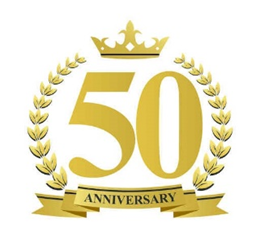 Unwavering BoldnessExceeding ExpectationsCaring with ConfidenceWe will welcome over 1400  participates, Hello, I am Linda Shows, the executive director of the Mississippi LPN Association (MLPNA).  I would value an affiliation with your company.  I am planning the MLPNA annual convention now and there are many opportunities for you to be involved.  The exhibitor date is Thursday, April 23,2020 at the IP Casino/Resort and Spa in Biloxi, MS.  The exhibit set up time is anytime after 5:00 pm on Wednesday, April 22, 2020.Exhibit Hall will open with “Breakfast in the Exhibit Hall” at 7:30 am and continue until the General Session at 2:30 pm in Studio B located on the first floor.In 2019, MLPNA had 1389 LPNs, PN faculty, and students attending the three-day meeting.   MLPNA is expecting 1400 attendees in 2020.

 MLPNA enjoys the support of students and faculty from ALL 15 PN programs in Mississippi. As an exhibitor, you can provide exciting employment opportunities or educational sessions for attendees during the convention.  I am looking forward to working with your company to make the 2020 conference a great success for the 14,000 Mississippi LPNs.Please find attached the  2020 exhibitor opportunities and registration  2020 Hotel registration information.

 

Exhibitor Registration Can be Done Three Ways: 


1.  Mail in the form attached. Mail to: MLPNA PO Box 1495 Laurel, MS 39441

 2. Register online at www.mslpn.org. CLICK on Exhibitors  tab at the top of the MLPNA  home page 

3. Email Linda Shows at linda.shows@mslpn.org to request an invoice.

 
Thank you for supporting MLPNA.

 We are looking forward to seeing you in April 2020

 Joyful and Blessed to Serve

Linda Shows

Executive Director

Mississippi LPN Association

PO Box 1495 

Laurel, MS 39441